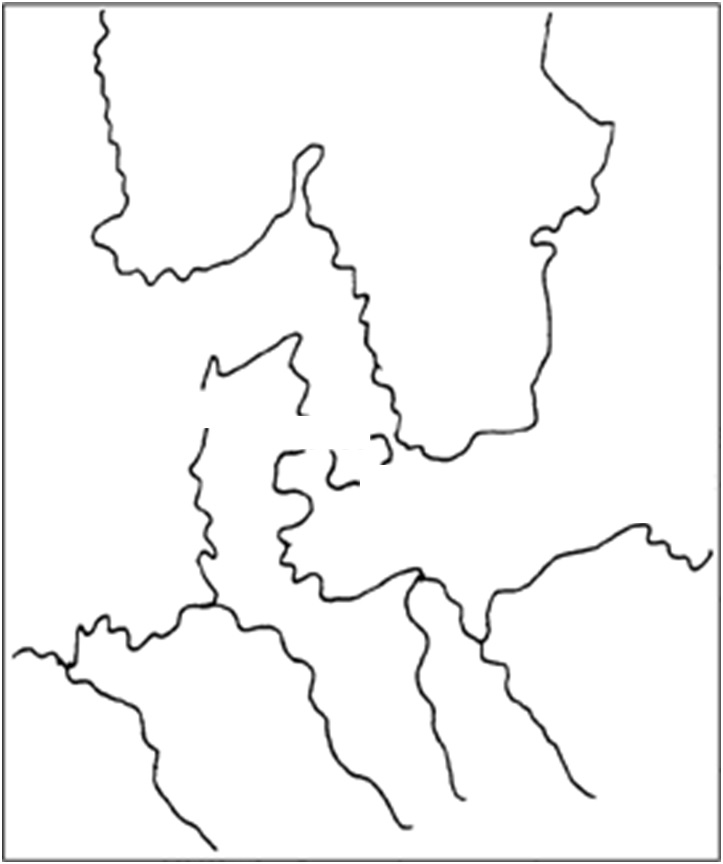 LABEL EACH OF THE FOLLOWING ON THE MAP ABOVE:Land of the DanesLand of the GeatsHerotGrendel’s LairHiglac’s kingdomBeowulf’s kingdomBeowulf’s swim with BreccaThe Dragon’s LairBeowulf’s TowerWiglaf’s kingdom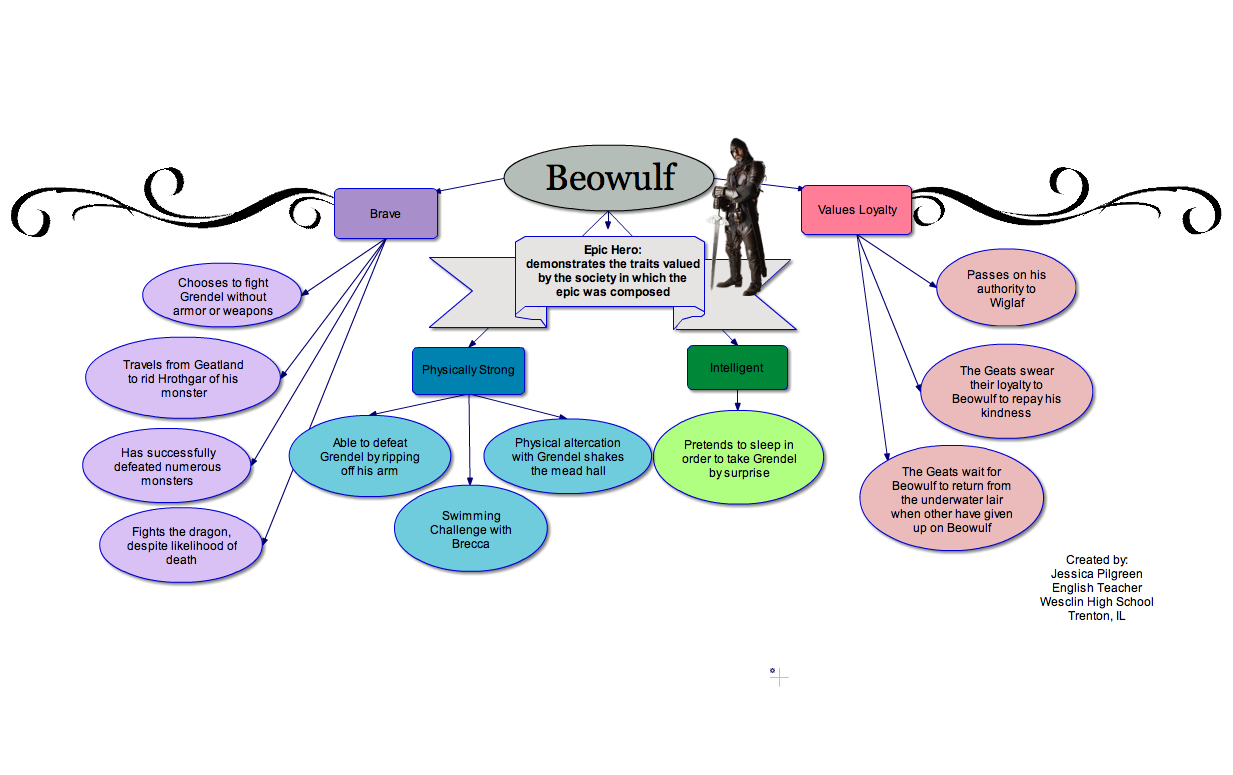 